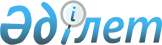 Облыстық мәслихаттың 2013 жылғы 17 шілдедегі № 143 "Ақтөбе облысында жылу маусымына дайындық және оны өткізу Қағидасы туралы" шешіміне өзгеріс енгізу туралыАқтөбе облыстық мәслихатының 2018 жылғы 15 тамыздағы № 319 шешімі. Ақтөбе облысының Әділет департаментінде 2018 жылғы 25 тамызда № 5945 болып тіркелді
      Қазақстан Республикасының 2001 жылғы 23 қаңтардағы "Қазақстан Республикасындағы жергілікті мемлекеттік басқару және өзін-өзі басқару туралы" Заңының 6-бабының 1-тармағының 4-1) тармақшасына және Қазақстан Республикасының 2016 жылғы 6 сәуірдегі "Құқықтық актілер туралы" Заңының 26-бабына сәйкес, Ақтөбе облыстық мәслихаты ШЕШІМ ҚАБЫЛДАДЫ:
      1. Облыстық мәслихаттың 2013 жылғы 17 шілдедегі № 143 "Ақтөбе облысында жылу маусымына дайындық және оны өткізу Қағидасы туралы" шешіміне (нормативтік құқықтық актілерді мемлекеттік тіркеу тізілімінде № 3621 тіркелген, 2013 жылғы 6 тамызда "Ақтөбе" және "Актюбинский вестник" газеттерінде жарияланған), мынадай өзгеріс енгізілсін:
      көрсетілген шешіммен бекітілген, Ақтөбе облысында жылу маусымына дайындық және оны өткізу Қағидасының 1-тармағында, "Қазақстан Республикасы Үкіметінің 2000 жылғы 7 желтоқсандағы № 1822 "Электр энергетикасы саласындағы нормативтік құқықтық кесімдерді бекіту туралы" қаулысының," сөздері алынып тасталсын.
      2. Осы шешім оның алғашқы ресми жарияланған күнінен кейін күнтізбелік он күн өткен соң қолданысқа енгізіледі.
					© 2012. Қазақстан Республикасы Әділет министрлігінің «Қазақстан Республикасының Заңнама және құқықтық ақпарат институты» ШЖҚ РМК
				
      Облыстық мәслихаттың 
сессия төрағасы 

Ғ. ЛАТЫПОВ

      Облыстық мәслихаттың хатшысы 

С. ҚАЛДЫҒҰЛОВА
